Sandra Koot heeft in 2009 onderzoek gedaan naar manieren om het handelingsrepertoire van leraren te vergroten. Uit dit onderzoek blijkt dat er vier werkwijzen zijn die gezamenlijk een positief effect hebben op het versterken van het adaptief vermogen van de leraar: waaronder co-teaching.Co teaching versterkt de leraar, die leert passende interventies toe te passen ten aanzien van gedragsvaardigheden. klassenmanagement wordt verstevigd en leerlingen worden onafhankelijker, zo blijft er tijd over om groepjes te begeleiden. Vind jij het leuk om je uren uit te breiden en om een extra uitdaging aan te gaan?Neem deel aan de training Co teaching, die bestaat uit 5 bijeenkomsten. De eerste bijeenkomst behandel je de basistheorieën en de verschillende vormen van co teachingIn de tweede en derde bijeenkomst maak je de koppeling tussen theorie en praktijk.En gaat het over verwachtingsmanagement en het onderzoeken van de vraag achter de vraag.Bijeenkomst 4 en 5 maak je gebruik van elkaars kennis en kwaliteit en ga je op maat afstemmen wat er nodig is voor het vervolg in jouw praktijkWe komen samen op het kantoor van SWV Passend Onderwijs IJmondBijeenkomst 1. Donderdag 12 januari 13-17Bijeenkomst 2. Vrijdag 10 februari 13-17Bijeenkomst 3. Maandag 13 maart 13-17 Bijeenkomst 4. Woensdag 12 april 13-17Bijeenkomst 5  Dinsdag 16 mei 13-17Interesse? Leuk! Meld je aan bij Irma Groen, consulent en gedragsspecialist via i.groen@passendonderwijsijmond.nl  Training co teacher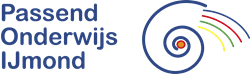 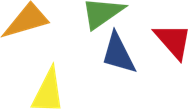 In dit samenwerkingsverband streven we naar thuisnabij onderwijs voor alle kinderen. Dit vraagt dat leerkrachten zich ook toegerust voelen op de toenemende diversiteit. Daarom willen we graag de mogelijkheid bieden om leerkrachten te versterken. Wil jij een bijdrage leveren aan collega’s door middels co teaching gezamenlijk in te spelen op pedagogische of didactische vragen?Je leert om als co teacher in verschillende vormen samen te werken in de klas met en naast de leerkracht. Ronald Heidanus, bekend van de regio studiedag en Pedagogisch Tact, gaat ons trainen. Samen aan de slag in de klas. Samen past het!